Savivaldybei priklausančių pastatų (statinių),  tinkamų gamybinei ar kitai ekonominei veiklai, aprašymas (Pastatas pardavimui)Kontaktinis asmuo: Dalia Janulienėtel.: (8 458) 52 548mob. tel. +37061565345el. paštas d.januliene@post.rokiskis.ltNuotraukos: 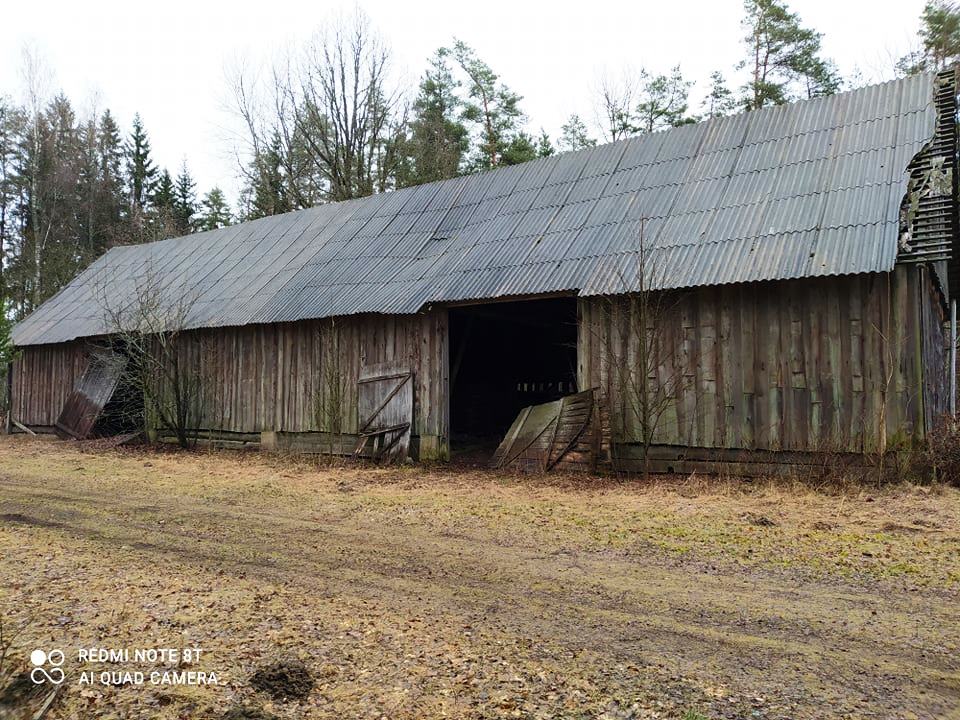 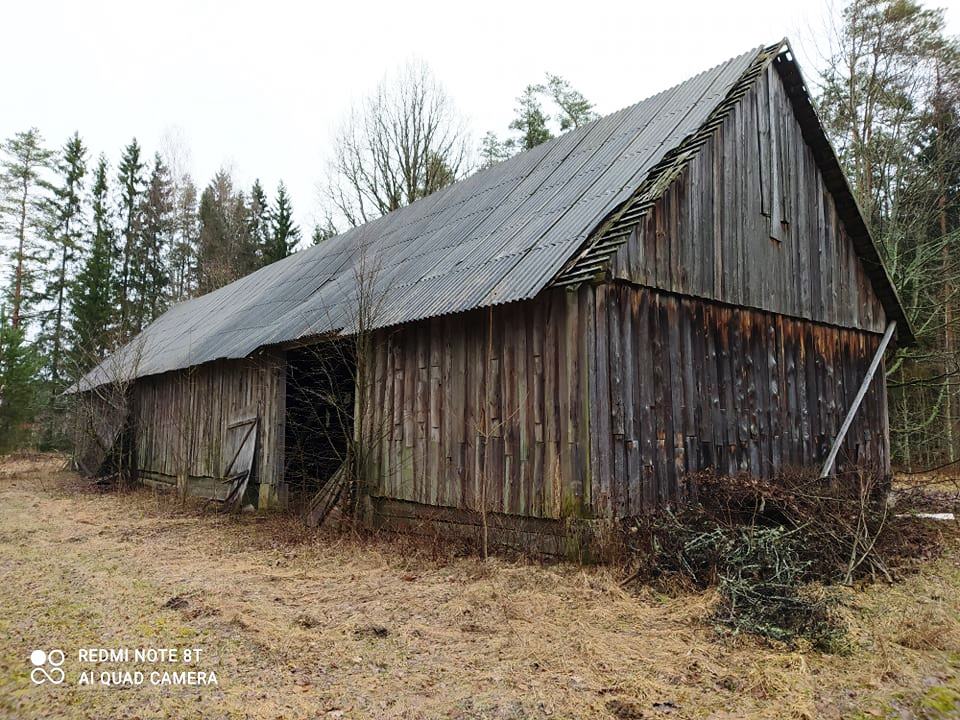 Pastato charakteristikos Pastato charakteristikos Adresas (vietovė)Vyžuonos k. 8A, Rokiškio kaimiškoji sen., Rokiškio r. sav.Nuosavybės forma Rokiškio rajono savivaldybės tarybaDetalusis planas (Yra/Nėra)Esama pastato (statinio) paskirtis (aprašyti)Pastatas-sandėlysPlanuojamo pastato (statinio) paskirtis pagal teritorijų planavimo dokumentus (aprašyti)Patalpų plotas (kv.m) 223,85Esama pastato (statinio) būklė (gera, patenkinama, bloga) BlogaGretimų teritorijų režimas (aprašyti)Iki Vyžuomos ežero pakrantės 420 mAr pastatas (statinys) eksploatuojamas? (Taip/Ne)NeSusijusi su pastatu (statiniu) susisiekimo ir inžinerinė infrastruktūraSusijusi su pastatu (statiniu) susisiekimo ir inžinerinė infrastruktūraSusisiekimo infrastruktūra (aprašyti):Magistraliniai, rajoniniai keliaiKvartaliniai keliai (gatvės)Iki kelio Rokiškis – Juodupė 430 mInžinerinė infrastruktūra (magistralinė, kvartalinė) (aprašyti):VandentiekisBuitinės ir lietaus nuotėkosElektros tinklaiGatvių apšvietimo tinklaiŠilumos tinklaiNėra